Департамент Смоленской области по образованию и науке  Муниципальное бюджетное общеобразовательное учреждениесредняя школа № 2 г. Вязьмы Смоленской области 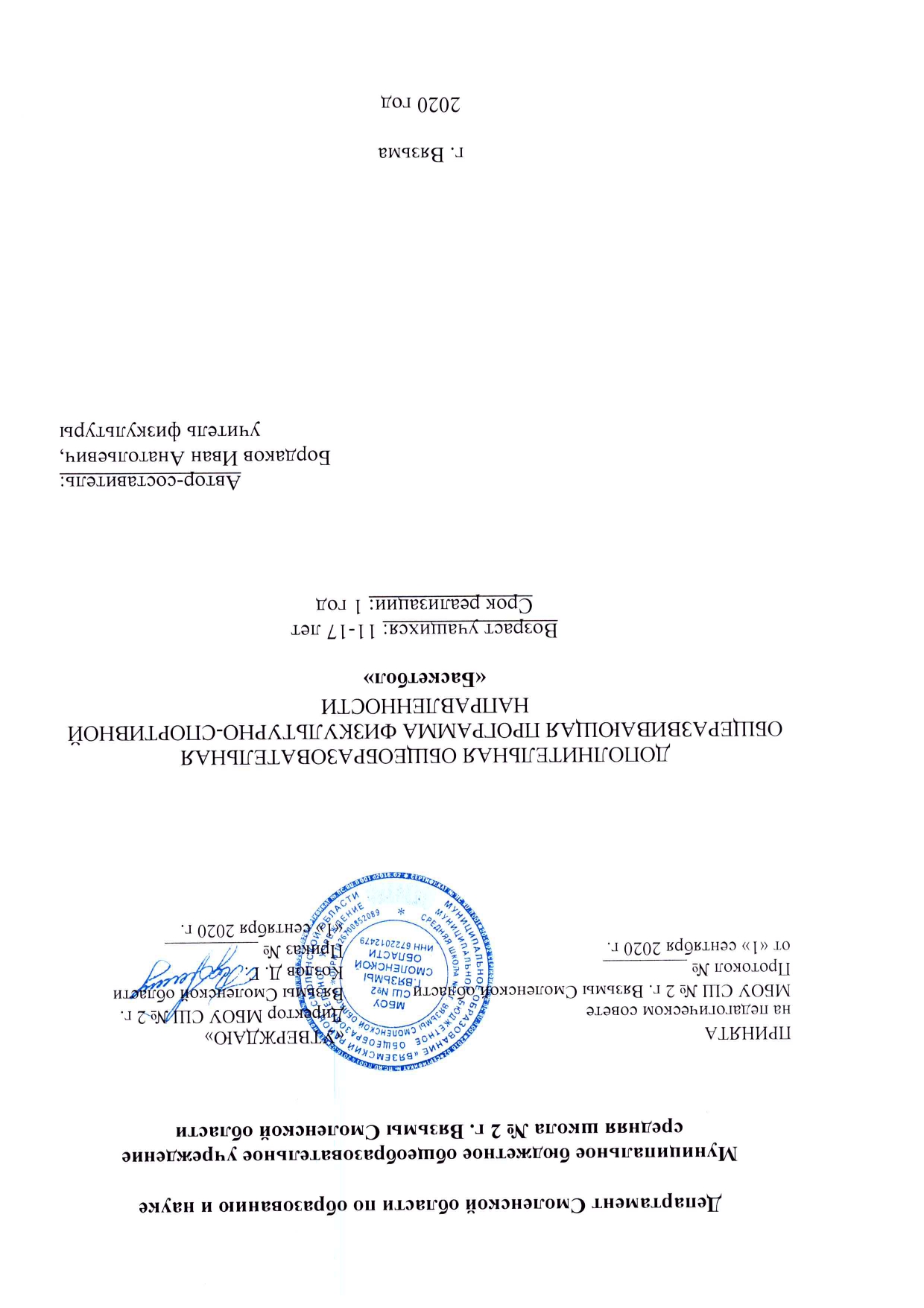 ДОПОЛНИТЕЛЬНАЯ ОБЩЕОБРАЗОВАТЕЛЬНАЯ ОБЩЕРАЗВИВАЮЩАЯ ПРОГРАММА ФИЗКУЛЬТУРНО-СПОРТИВНОЙ НАПРАВЛЕННОСТИ«Юнармеец»Возраст учащихся: 11-17 летСрок реализации: 1 годАвтор-составитель: Калантай Иван Иванович, учитель ОБЖ г. Вязьма2020 годПояснительная запискаНаправленность (профиль) программы – физкультурно-спортивная.Актуальность программы –  предполагает учёт государственного социального заказа, запросов детей и родителей (законных представителей), своевременность, современность предлагаемой программы. Обусловлена рядом факторов: - нацеленностью на развитие патриотизма; - целевой ориентацией на подготовку обучающихся к службе в ВС РФ; - формированием здорового образа жизни; - необходимостью развития духовно-нравственных ценностей учащихся.  Содержание программы направлено также на формирование физической культуры обучающихся как части общей культуры, базирующейся на системе нравственных ценностей, определенных в Концепции духовно-нравственного развития и воспитания личности гражданина России. Программа ориентирована на социальный заказ обучающихся и родителей к подготовке будущих защитников Отечества, у детей формируются личностные качества, знания, умения и навыки необходимые на службе в Вооруженных Силах Российской Федерации, способствует личностному развитию подростка, укреплению его физического здоровья, профессиональному самоопределению детей, их адаптации к жизни в обществе.Педагогическая целесообразность - в настоящее время, в связи с первоначальным этапом становления юнармейского движения, подобных дополнительных общеобразовательных общеразвивающих программ фактически не существует, поэтому данная программа в этом аспекте является уникальной. Объем программы – 68 часов (2 часа в неделю).Формы обучения и виды занятий - лекции, практические занятия, круглые столы, интерактивные методы обучения.Срок освоения программы – 1 год.Режим занятий – 2 раза в неделю, одно занятие длится 40 минут.Цель программы – это совершенствование системы патриотического воспитания учеников в школе, что способствует формированию высокого патриотического сознания.Задачи:обучающие:- знакомство с историей Вооруженных Сил РФ;- знакомство с символами воинской славы, боевым знаменем;- знакомство с историей юнармейского движения в России;- овладение приемами первой медицинской помощи и выживания в экстремальной ситуации;- знакомство со стрелковым оружием;- формирование навыка использования стрелкового оружия;- четкое и правильное выполнение строевых приемов и действий.развивающие:- развитие выносливости, ловкости, физической силы юнармейцев через занятия военно-прикладным многоборьем;- развитие аккуратности, чистоплотности, дисциплинированности, умения четко следовать инструкциям.воспитательные:- воспитание патриотизма;- воспитание чувства глубокой ответственности за выполнение требований присяги, верности воинскому долгу, Боевому Знамени части (Флагу корабля) как символу воинской чести, доблести и славы.Планируемые результаты:Личностные результаты:формирование понимания ценности здорового и безопасного образа жизни;усвоение гуманистических, демократических и традиционных ценностей многонационального российского общества; воспитание чувства ответственности и долга перед Родиной;формирование ответственного отношения к учению, готовности и способности обучающихся к саморазвитию и самообразованию на основе мотивации к обучению и познанию, осознанному выбору и построению дальнейшей индивидуальной траектории образования на базе ориентировки в мире профессий и профессиональных предпочтений с учётом устойчивых познавательных интересов;формирование целостного мировоззрения, соответствующего современному уровню развития науки и общественной практике, учитывающего социальное, культурное, языковое, духовное многообразие современного мира;формирование готовности и способности вести диалог с другими людьми и достигать в нём взаимопонимания;освоение социальных норм, правил поведения, ролей и форм социальной жизни в группах и сообществах, включая взрослые и социальные сообщества;развитие правового мышления и компетентности в решении моральных проблем на основе личностного выбора, формирование нравственных чувств и нравственного поведения, осознанного и ответственного отношения к собственным поступкам;формирование коммуникативной компетентности в общении и сотрудничестве со сверстниками, старшими и младшими в процессе образовательной, общественно полезной, учебно-исследовательской, творческой и других видов деятельности;                       Предметные результаты:формирование современной культуры безопасности жизнедеятельности на основе понимания необходимости защиты личности, общества и государства посредством осознания значимости безопасного поведения , формирование убеждения в необходимости безопасного и здорового образа жизни;понимание личной и общественной значимости современной Армии.понимание роли государства и действующего законодательства в обеспечении национальной безопасности и защиты населения от экстремизма и терроризма;понимание необходимости подготовки граждан к военной службе;формирование установки на здоровый образ жизни, формирование антиэкстремистской и антитеррористической личностной позиции;выполнять основные действия, связанные с будущим прохождением воинской службы (строевые приемы, воинское приветствие,неполная разборка и сборка автомата Калашникова, стрельба из автомата и т.д.);экстремизм и терроризм и их последствия для личности, общества и государства;знание и умение строевую подготовку, огневую подготовку, медицинскую подготовку.умение оказать первую помощь пострадавшим;    Метапредметные  результаты:умение самостоятельно планировать пути достижения целей защищённости, в том числе альтернативные, осознанно выбирать наиболее эффективные способы решения учебных и познавательных задач;умение самостоятельно определять цели своего обучения, ставить и формулировать для себя новые задачи в учёбе и познавательной деятельности, развивать мотивы и интересы своей познавательной деятельности;владение основами самоконтроля, самооценки, принятия решений и осуществления осознанного выбора в учебной и познавательной деятельности;умение определять понятия, создавать обобщения, устанавливать аналогии, классифицировать, самостоятельно выбирать основания и критерии, устанавливать причинно- следственные связи, строить логическое рассуждение, умозаключение (индуктивное, дедуктивное и по аналогии) и делать выводы;формирование и развитие компетентности в области использования информационно-коммуникационных технологий;формирование умений взаимодействовать с окружающими, выполнять различные социальные роли.Доступность программы для детей, проявивших выдающиеся способности:  содержание программы даёт возможность использовать индивидуальный подход к детям, проявляющим выдающиеся способности, использовать в процессе обучения специальное оборудование, разнообразные инструменты и материалы.Доступность программы для детей, находящихся в трудной жизненной ситуации -  реализация программы не предусматривает использование дополнительных материалов, поэтому каждый желающий может спокойно заниматься в данной программеИспользование современных образовательных технологий: в процессе реализации программы используются следующие педагогические технологии: здоровьесберегающая, групповая, проектная, ИКТ, личностно-ориентированная, а также индивидуальный подход в обучении детей, проявляющих выдающиеся способности, и детей, находящихся в трудной жизненной ситуации.Учебный планСодержание учебного планаРаздел 1. Теоретическая часть курса (10 часов).Теория: Техника безопасности при обращении с оружием в пневматическом тире. Назначение и устройство пневматической винтовки и пистолета. Изучение приёмов стрельбы и правил поведения в тире. Использование учебных приборов. Основы стрельбы: явление выстрела, движение пули по каналу ствола, траектория и её элементы. Назначение, свойства и устройство пневматического пистолета. Изучение приёмов ведения стрельбы из пневматического пистолета.Назначение, свойства и устройство автомата Калашникова. Правила ухода и содержания оружия. Правила разборки и сборки автомата. Ведение прицельного огня и поражение цели. Способы ведения огня в различных ситуациях. Соблюдение мер безопасности при разборке и сборке автомата. Меры безопасности при проведении боевых стрельб из автомата на боевом стрельбище.Экскурсии в воинскую часть и историко-краеведческий музей города.Раздел 2.  Практическая часть курса (58 часов).Практика:  Подготовка винтовки к стрельбе и стрельба из пневматической винтовки. Тренировка в изготовке для стрельбы, прицеливании, наводке, спуске курка. Стрельба из пневматической винтовки. Стрельба на кучность по неподвижной цели. Стрельба из различных положений по спортивным мишеням. Стрельба по тировым мишеням из положения, стоя, с колена и сидя с упором локтей рук.Подготовка пистолета к стрельбе и стрельба из пневматического пистолета. Отработка практических навыков ведения стрельбы из пневматического пистолета. Стрельба из пистолета по спортивным и тировым мишеням. Проведение зачётных стрельб по сдаче нормативов из пневматической винтовки.Разборка и сборка автомата на основе армейских наставлений и Боевого устава.Физическая подготовка учащихся. Комплексные упражнения для общего развития мышц. Силовые упражнения на тренажёрах для укрепления определённых группы мышц.Календарный учебный графикМетодическое обеспечениеИнформационное обеспечение: учебники, учебные пособия, учебно-методические рекомендации, справочники, словари, энциклопедии, видеоматериалы и т.п.Алгоритмы деятельности: инструкционные карты, практические задания, схемы, демонстрационные и раздаточные материалы и т.п.Контрольно-измерительные материалы: сборники контрольных заданий, методики контроля, тестовые задания, анкеты.Формы аттестации – опросы, анкетирование, тестирование, творческие работы.Литература1. И. А. Пашкович. Патриотическое воспитание: система работы, планирование, конспекты уроков, разработки занятий. - Волгоград 2006.2. А .А. Обухова. Патриотическое воспитание подрастающего поколения: Методическое пособие.- Воронеж.2006. –166с.3. Педагогика. Психология. Управление. Мы - патриоты! Классные часы и внеклассные мероприятия: 1-11 классы. - М.: ВАКО, 2006. 368с.4. А. Т. Смирнов, Б. И. Мишин. Методические материалы и документы по курсу «Основы безопасности жизнедеятельности»: Кн. для учителя. – М.: Просвещение, 2001. –160с.5. Ю. А. Науменко, А. И. Аверин, И. Ф. Выдрин, Н. К. Ендовицкий. Начальная военная подготовка: Учеб. Для учащихся 10-11 кл.- 8-е издание, испр.-М.: Просвещение, 1985. –265с.6. Г. Я. Чернышов. Военные знания: Ежемесячный научно-популярный журнал: - М.: ООО«Редакция журнала «Военные знания»»: ГУП. «ИПК» Московская правда», 2002-2008 - 50с.7. Ю. Л. Воробьев, М. П. Фролов, Е. Н. Литвинов, А. Т. Смирнов. Основы безопасности жизнедеятельности: 6 кл. Учеб. для общеобразоват. учреждений. – М.: ООО «Издательство АСТ», ООО «Издательство Астрель», 2004.-206с.:ил.8. Ю. Л. Воробьев, М. П. Фролов, Е. Н. Литвинов, А. Т. Смирнов. Основы безопасности жизнедеятельности: 7 кл. Учеб. для общеобразоват. учреждений. – М.: ООО «Издательство АСТ», ООО «Издательство Астрель», 2013.-158с.:ил.9. Ю. Л. Воробьев, М. П. Фролов, Е. Н. Литвинов, А. Т. Смирнов. Основы безопасности жизнедеятельности: 8 кл. Учеб. для общеобразоват. учреждений. – М.: ООО «Издательство АСТ», ООО «Издательство Астрель», 2013.-206с.:ил.10. Физкультура! Физкультура!: Учеб. для учащихся 5-7 кл. общеобразоват. учреждений. - М.: Просвещение, 1999.- 141с.№ п/пНазвание раздела,темыКоличество часовКоличество часовКоличество часовФормы аттестации/контроля№ п/пНазвание раздела,темыВсегоТеорияПрактикаФормы аттестации/контроля1Теоретическая часть курса1010Тестирование, опросы, беседы, анектирвание2Практическая часть курса5858ЗачетИТОГО681058№ п/пМесяцЧислоФорма занятийКол-во часовТема занятия Место проведенияФорма контроля1Сентябрь01.0903.09Лекция2Техника безопасности при обращении с оружием и в спортивном зале. Спортивный залЗачет208.0910.09Лекция2Назначение, устройство пневматической винтовки и пневматического пистолета.Учебная аудиторияТестирование315.09Лекция1Основы стрельбы из пневматического оружия.Учебная аудиторияАнкетирование417.09Лекция, рассказ, объяснение1Изучение приёмов и техники стрельбы. Использование приборов при проведении стрельб.Учебная аудиторияОпрос522.09Рассказ, объяснение1Автомат Калашникова: назначение и его модификации.Учебная аудиторияОпрос624.09Объяснение1Устройство автомата. Правила разборки и  сборки автомата.Учебная аудиторияТестирование729.01Экскурсии2Экскурсия в историко-краеведческий музей города Вязьмы.ВязьмаБеседа8Октябрь01.10Практическое занятие1Тренировка в изготовке для стрельбы, прицеливании, наводке, спуске курка.Спортивный залЗачет906.10Практическое занятие1Стрельба из пневматической винтовки на кучность по неподвижной мишени.Спортивный залЗачет1008.10Практическое занятие1Стрельба из пневматического пистолета на кучность по неподвижной мишени.Спортивный залЗачет1113.10Практическое занятие1Неполная разборка и сборка автомата.Спортивный залЗачет1215.1027.10Практическое занятие2Стрельба из пневматической винтовки по мишени № 4 на расстоянии 5м.Спортивный залЗачет13Ноябрь29.1003.11Практическое занятие2Стрельба из пневматического пистолета по мишени №6 на расстоянии 5м.Спортивный залЗачет1405.11Практическое занятие1Стрельба из пневматической винтовки по неподвижным мишеням.Спортивный залЗачет1510.11Практическое занятие1Стрельба из пневматической винтовки и пистолета по электронным мишеням на расстоянии 6м.Спортивный залЗачет1612.11Практическое занятие1Стрельба из пневматического пистолета по неподвижным мишеням на расстоянии 6м.Спортивный залЗачет1717.11Практическое занятие, объяснение1Разборка и сборка автомата.Спортивный залЗачет1819.11Практическое занятие1Стрельба из пневматической винтовки по биатлоновским мишеням на расстоянии 6м.Спортивный залЗачет19Декабрь01.12Практическое занятие1Общефизическая подготовкаСпортивный залЗачет2003.1208.12Практическое занятие2Стрельба из пневматической винтовки по ростовым и грудным мишеням.Спортивный залЗачет2110.12Практическое занятие1Физическая подготовка на спортивных тренажёрах.Спортивный залЗачет2215.12Практическое занятие1Проведение стрельб в электронном тире. Разборка и сборка автомата.Спортивный залЗачет2317.1222.12Практическое занятие2Стрельба из пневматической винтовки по мишени №8 на расстоянии 10м.Спортивный залЗачет2424.12Практическое занятие1Стрельба из пневматического пистолета по неподвижным мишеням в тире.Спортивный залЗачет2529.12Практическое занятие1Физическая подготовка на спортивных тренажёрах.Спортивный залЗачет26Январь12.01Практическое занятие1Стрельба из пневматической винтовки по мишеням №6 на расстоянии 6м.Спортивный залЗачет2714.01Практическое занятие1Разборка и сборка автомата.Спортивный залЗачет2819.01Практическое занятие1Стрельба из пневматической винтовки по неподвижным мишеням в тиреСпортивный залЗачет2921.01Практическое занятие1Стрельба из пневматического пистолета по неподвижным мишеням в тире.Спортивный залЗачет3026.01Практическое занятие1Стрельба из винтовки и пистолета по мишеням в электронном тире.Спортивный залЗачет3128.01Практическое занятие1Отработка приёмом разборки и сборки автомата.Спортивный залЗачет32Февраль02.02Практическое занятие1Стрельба из винтовки по ростовым и грудным мишеням.Спортивный залЗачет3304.02Практическое занятие1Физическая подготовка на спортивных тренажёрах.Спортивный залЗачет3409.02Практическое занятие1Стрельба по неподвижным мишеням в тире.Спортивный залЗачет3511.02Практическое занятие1Неполная разборка и сборка автомата.Спортивный залЗачет3616.0218.02Практическое занятие2Стрельба из пневматической винтовки по мишени № 4 на расстоянии 5м.Спортивный залЗачет37Март02.0304.03Практическое занятие2Стрельба из пневматического пистолета по мишени №6 на расстоянии 7м.Спортивный залЗачет3809.03Практическое занятие1Стрельба из пневматической винтовки по неподвижным мишеням.Спортивный залЗачет3911.03Практическое занятие1Стрельба из пневматической винтовки и пистолета по электронным мишеням на расстоянии 6м.Спортивный залЗачет4016.03Практическое занятие1Стрельба из пневматического пистолета по неподвижным мишеням  в тире.Спортивный залЗачет4118.03Практическое занятие1Разборка и сборка автомата.Спортивный залЗачет4223.03Практическое занятие1Стрельба из пневматической винтовки по биатлоновским мишеням на расстоянии 6м.Спортивный залЗачет4325.03Практическое занятие1Общефизическая подготовкаСпортивный залЗачет4430.0301.04Практическое занятие2Стрельба из пневматической винтовки по ростовым и грудным мишеням.Спортивный залЗачет45Апрель06.04Практическое занятие1Физическая подготовка на спортивных тренажёрах.Спортивный залЗачет4608.04Практическое занятие1Проведение стрельб в электронном тире. Разборка и сборка автомата.Спортивный залЗачет4720.04Практическое занятие2Стрельба из пневматической винтовки по мишени №8 на расстоянии 10м.Спортивный залЗачет4822.04Практическое занятие1Стрельба из пневматического пистолета по неподвижным мишеням в тире.Спортивный залЗачет4927.04Практическое занятие1Физическая подготовка на спортивных тренажёрах.Спортивный залЗачет5028.04Практическое занятие1Стрельба из пневматической винтовки по мишеням №6 на расстоянии 6м.Спортивный залЗачет51Май04.05Практическое занятие1Разборка и сборка автомата.Спортивный залЗачет5206.05Практическое занятие1Стрельба из пневматической винтовки по неподвижным мишеням в тиреСпортивный залЗачет5311.05Практическое занятие1Стрельба из пневматического пистолета по неподвижным мишеням в тире.Спортивный залЗачет5413.0518.05Практическое занятие2Зачётная стрельба из винтовки по спортивной мишени №6 на расстоянии 7м.Спортивный залЗачет5520.0525.05Практическое занятие2Зачётная стрельба из винтовки по спортивной мишени №8 на расстоянии 10м.Спортивный залЗачет